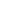 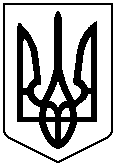    УКРАЇНАЧернівецька міська радаУправління освіти             НАКАЗ01.09.2022                                                                                                   №  222Про організацію виховної роботи в освітніх закладах у 2022/2023 навчальному роціНа виконання Законів України «Про освіту», «Про затвердження Указу Президента України «Про введення воєнного стану в Україні», Указів Президента України від 18.05.2019 №286/2019 «Про стратегію національно-патріотичного виховання», від 16.03.2022 №143/2022 «Про загальнонаціональну хвилину мовчання за загиблими внаслідок збройної агресії Російської Федерації проти України», постанов Верховної Ради України від 17.12.2021 № 1982-ХІ «Про відзначення пам’ятних дат і ювілеїв у 2022-2023 роках», Кабінету Міністрів України від 10.07.2019 № 689 «Питання проведення моніторингу наркотичної та алкогольної ситуації в Україні», від 09.12.2020 № 1236 «Про встановлення карантину та запровадження обмежувальних протиепідемічних заходів з метою запобігання поширенню на території України гострої респіраторної хвороби COVID-19, спричиненої коронавірусом SARS-CoV-2», Концепції реалізації державної політики у сфері реформування загальної середньої освіти «Нова українська школа» на період до 2029 року, схваленої розпорядженням Кабінету Міністрів України від 14.12.2016 №988-р, розпорядження Кабінету Міністрів України від 20.02.2020 №117-р «Про затвердження Національного плану управління відходами до 2030 року», наказів Міністерства освіти і науки України від 07.09.2000 №439 «Про затвердження Рекомендацій щодо порядку використання державної символіки в навчальних закладах України», від 31.10.2011 №1243 «Про Основні орієнтири виховання учнів 1-11 класів загальноосвітніх навчальних закладів України», від 02.10.2018 № 1047 «Методичні рекомендації щодо виявлення, реагування на випадки домашнього насильства і взаємодії педагогічних працівників із іншими органами та службами», листів Міністерства освіти і науки України від 18.05.2018 № 1/11-5480 «Методичні рекомендації щодо запобігання та протидії насильству», від 29.01.2019 № 1/19-881 «Рекомендації для закладів освіти щодо застосування норм Закону України «Про внесення змін до деяких законодавчих актів України щодо протидії булінгу (цькуванню)» від 18 грудня 2018 р.             № 2657-VIII, від 10.08.2022 № 1/9105-22 «Щодо організації виховного процесу в закладах освіти у 2022/2023 н.р.», рішень Чернівецької обласної ради VII скликання від 06.08.2020 «Про започаткування обов’язкового виконання учнями, вихованцями, педагогічними працівниками у закладах загальної середньої освіти Державного Гімну України», VIII скликання від 30.06.2021 № 150-3/21 «Про встановлення в Чернівецькій області Дня пам’яті загиблих буковинців під час проведення операції об’єднаних сил на території Донецької та Луганської областей», «Стратегії виховання особистості в системі освіти Чернівецької області на 2016-2025 роки», затвердженої рішенням колегії Департаменту освіти і науки облдержадміністрації від 15.04.2016 №1/2, наказ Департаменту освіти і науки №158 від 11.08.2022, з метою належної організації виховної діяльності в закладах дошкільної, загальної середньої, позашкільної освіти.НАКАЗУЮ:Здійснювати виховну роботу в закладах освіти Чернівецької міської територіальної громади відповідно до чинних нормативно-правових актів та з урахуванням рівня епідемічної небезпеки та безпекової ситуації. Керівникам закладів:Визначити основні напрямки формування особистості через духовно-моральне, громадянсько-патріотичне, військово-патріотичне та превентивне виховання дітей та молоді.Сприяти співпраці між закладами загальної середньої та позашкільної освіти для реалізації права учнівської молоді на позашкільну освіту.Організувати проведення методичних заходів з проблем виховання особистості в сучасних умовах та факультативних курсів, орієнтованих на підсилення психологічної складової у вихованні дітей та учнівської молоді.Забезпечити:2.4.1. Залучення дітей та молоді з числа внутрішньо переміщених осіб, ветеранів до виховних заходів.2.4.2. Підтримку розвитку системи позашкільної освіти.Спланувати проведення культурно-мистецьких фестивалів, концертів, етнографічних експедицій, конкурсів української патріотичної, духовної пісні, колядок, щедрівок тощо, враховуючи можливість реалізації зазначеного у режимі «онлайн», у разі несприятливої безпекової або епідемічної ситуації в регіоні.Здійснювати контроль за виховною діяльністю в закладах освіти.Надати моніторингові показники, які містять інформацію про проведені у 2022/2023 навчальному році профілактичні заходи, спрямовані на зниження рівня вживання психотропних речовин, за формою згідно з додатком 7 постанови Кабінету Міністрів України від 10.07.2019 року № 689 «Питання проведення моніторингу наркотичної та алкогольної ситуації в Україні» (зі змінами) на електронну адресу nadiiashevchenko101@gmail.com до 20.02.2023.Організувати побудову безпечного освітнього простору, вільного від будь-яких форм насильства та дискримінації, шляхом забезпечення комфортних і безпечних умов навчання та праці, у тому числі використовуючи інструменти медіації та створення служб порозуміння.Розробити план виховної роботи відповідно до інформаційних матеріалів Міністерства освіти і науки України щодо організації виховного процесу в закладах освіти у 2022/2023 н.р. (лист МОН України від 10.08.2022   1/9105-22, додаток 1,2), орієнтовного переліку місячників, декад, тижнів в організації виховної роботи в закладі освіти (додаток 3), переліку пам’ятних дат і ювілеїв у 2022-2023 роках, затверджених постановою Верховної Ради України від 17.12.2021 № 1982-ХІ.Організовувати виховну діяльність, правове та превентивне виховання згідно з Основними орієнтирами виховання учнів 1-11 класів загальноосвітніх навчальних закладів, затверджених наказом Міністерства освіти і науки, молоді та спорту України від 31.10.2011 №1243; методичних рекомендацій щодо виявлення, реагування на випадки домашнього насильства і взаємодії педагогічних працівників із іншими органами та службами, затверджених наказом Міністерства освіти і науки України від 02.10.2018              № 1047; рекомендаціями Міністерства освіти і науки для закладів освіти щодо застосування норм Закону України «Про внесення змін до деяких законодавчих актів України щодо протидії булінгу (цькуванню)» від 18.12.2018 № 2657-VIII, програми «Нова українська школа» у поступі до цінностей», затвердженої Вченими Радами Інституту проблем виховання (протокол № 6 від 02 липня 2018 року) та Інституту модернізації змісту освіти (протокол № 7 від 26 вересня 2018 року). 3.  Забезпечити:3.1. Проведення щоденно о 9:00 загальнонаціональної хвилини мовчання за співвітчизниками, загиблими внаслідок збройної агресії Російської Федерації проти України. 3.2. Обов’язкове виконання учнями, педагогічними працівниками у закладах освіти Державного Гімну України (рішення Чернівецької обласної ради від 06.08.2020 № 88-38/20) щоденно.4. Організувати діяльність щодо попередження та подолання явища   тютюнопаління, вживання наркотичних та психотропних речовин, профілактики ВІЛ/СНІДу серед учнівської молоді.5. Впроваджувати в освітній процес закладів освіти гурток «Вирішення конфліктів мирним шляхом. Базові навички медіації» та факультатив «Вирішую конфлікти та будую мир навколо себе».6. Проводити освітню роботу із батьками та законними представниками дітей з питань: підвищення психолого-педагогічної компетентності батьків, формування у них свідомого відповідального ставлення до виконання обов’язків, пов’язаних з утриманням, вихованням та освітою дітей; профілактики насильства, булінгу, торгівлі людьми, правопорушень серед неповнолітніх; формування ненасильницької моделі поведінки та вирішення конфліктів мирним шляхом. 7. Поширювати серед учасників освітнього процесу інформацію про діяльність: Національної дитячої «гарячої лінії», Кол-центру Міністерства соціальної політики України з питань протидії торгівлі людьми, запобігання та протидії домашньому насильству, Гарячої лінії щодо булінгу, уповноваженого Верховної Ради з прав людини, уповноваженого Президента України з прав дитини, Центру надання безоплатної правової, Національної поліції України, через розміщення на сайтах закладів освіти відповідних електронних банерів, інформаційних довідок.8. Продовжувати розроблення сучасних інформаційно-освітніх програм первинної профілактики залежностей та шкідливих звичок, включаючи заходи щодо залучення дітей та молоді до спорту, творчості, мистецтва, тощо та забезпечити подальше впровадження інформаційно-освітньої протиалкогольної програми «Сімейна розмова» для учнів 7-8 класів закладів загальної середньої освіти. 9. Створювати умови для розвитку особистості учня, його життєвих компетентностей шляхом впровадження виховної програми для учнів 7-10 класів з питань протидії торгівлі людьми «Особиста гідність. Безпека життя. Громадянська позиція» у формі проведення тематичних виховних годин, впровадження гуртків та факультативів. 10. Проводити інформаційні кампанії до 30 липня - Всесвітнього дня протидії торгівлі людьми; 14 жовтня – Дня захисників та захисниць України, 18 жовтня - Європейського дня боротьби з торгівлею людьми; 2 грудня - Міжнародного дня за відміну рабства; 10 грудня – Міжнародного дня захисту прав людини; 4 червня - День вшанування пам’яті дітей, які загинули внаслідок збройної агресії Російської Федерації проти України; 17 червня - Дня пам’яті загиблих буковинців під час проведення операції об’єднаних сил.11. Спланувати роботу гуртків з військово-патріотичного виховання дітей та молоді у закладах загальної середньої освіти, а також розширювати їх мережу.12. Впроваджувати виховну систему Всеукраїнської дитячо-юнацької військово-патріотичної гри «Сокіл» («Джура») у закладах освіти області.12. Забезпечити організацію екскурсії по визначним пам’ятним місцям (музеї, пам’ятні місця тощо) з метою вивчення історії рідного краю (села, району, міста, області, держави) впродовж навчального року, з дотриманням безпекових заходів. 13. Сприяти громадським організаціям військово-патріотичного спрямування в організації та проведенні «Уроків мужності» та вишколів.14. Залучати до гурткової роботи та позашкільного навчання дітей з особливими освітніми потребами, внутрішньо переміщених осіб.15.Контроль за виконанням цього наказу покласти на начальника відділу забезпечення якості та стратегічного розвитку ЗЗСО управління освіти - Руслана Федюка.Начальник Управління 					                     Ірина ТКАЧУКНачальник відділу забезпеченняякості та стратегічного розвитку закладів загальної середньої освіти                                           Управління                                                                                     Руслан ФЕДЮК